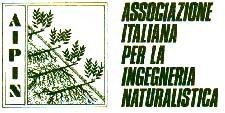 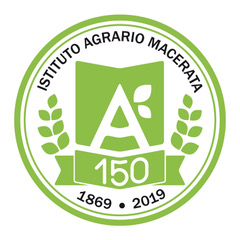 con il Patrocinio di: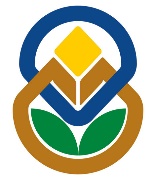 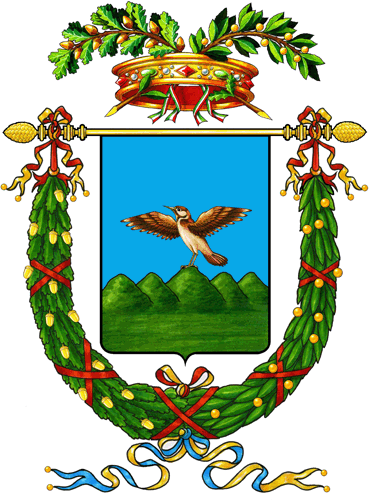 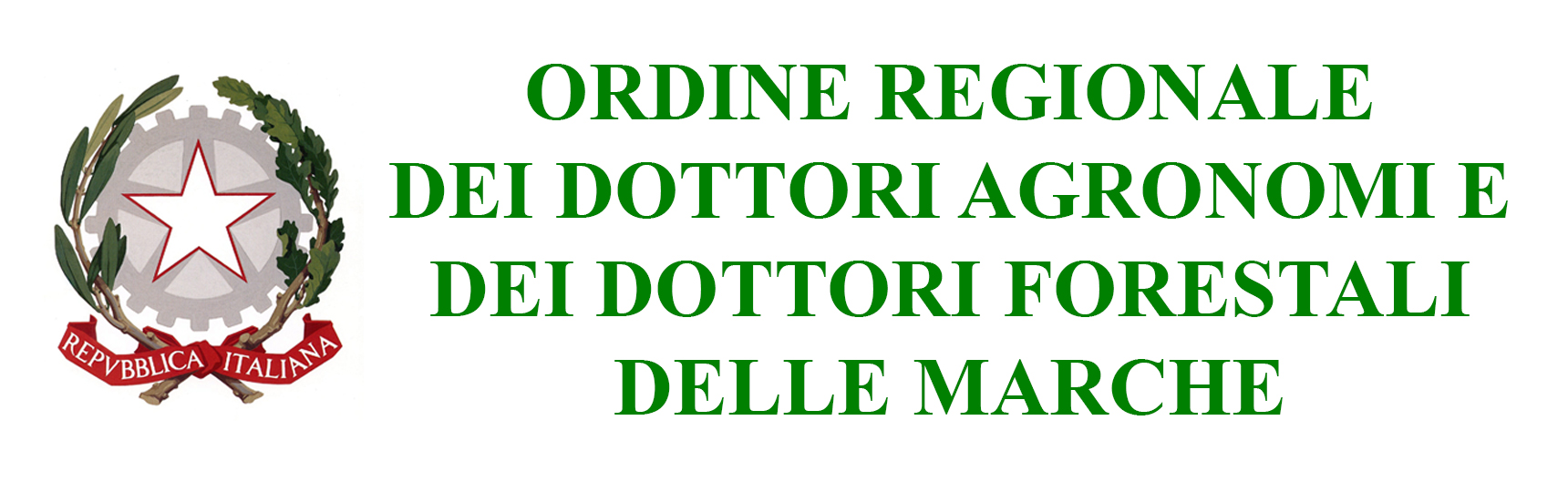 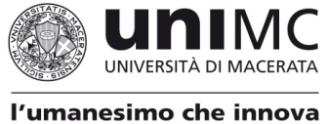 RECUPERO AMBIENTALE E INGEGNERIA NATURALISTICA: OPPORTUNITÀ E SVILUPPO PER LE MARCHESCHEDA DI ISCRIZIONEMacerata, 29 marzo 2019La quota comprende: partecipazione ai lavori, pranzo presso la sede del convegno, cartellina e atti del convegno, crediti formativi per Agronomi e Forestali e Periti Agrari (corso di 8 ore).Il pagamento dovrà essere effettuato tramite bonifico bancario. I liberi professionisti o i privati su c/c intestato a I.I.S. “G. Garibaldi” di Macerata, Contrada Lornano, 6 CAP 62100 Macerata, utilizzando il seguente IBAN:IT 10 Q 03111 13401 000000021626.Causale: partecipazione convegno ingegneria naturalistica, Nome, Cognome e Codice fiscalePer i pagamenti effettuati da amministrazioni pubbliche CONTO DI TESORERIA BANCA ITALIA: 312791 (Iban: IT 37 K 01000 03245 332300312791). Causale: partecipazione convegno ingegneria naturalistica, Nome, Cognome e Codice fiscale del partecipante.Termine iscrizioni: 20 marzo 2019. Numero massimo partecipanti: 80L’attestato di partecipazione con i creditiverrà consegnato a fine corso.Ai sensi della Legge 675/96, del DPR 445/00 e del D.Lgs. 196/2003 e del Regolamento UE n° 2016/679 vi autorizzo al trattamento dei dati personali e sensibili sopra riportati per l’organizzazione del Ciclo di Conferenze e per comunicazioni inerenti le vs. attività. Data             /                /					FirmaInviare il modulo compilato e la ricevuta del bonifico esclusivamente via e-mail a:mcis00900d@istruzione.itInfo sul convegno sul sito della scuola: www.iisgaribaldimacerata.edu.itNomeCognomeEnte/AziendaViaCAP, Comune, ProvinciaE-mailTel.Ordine professionaleQuota di iscrizione ordinaria40,00 €Quota di iscrizione ridotta per soci AIPIN (in regola per il 2019)30,00 €